lMADONAS NOVADA PAŠVALDĪBA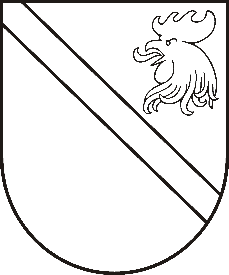 Reģ. Nr. 90000054572Saieta laukums 1, Madona, Madonas novads, LV-4801 t. 64860090, e-pasts: dome@madona.lv ___________________________________________________________________________MADONAS NOVADA PAŠVALDĪBAS DOMESLĒMUMSMadonā2020.gada 21.janvārī									       Nr.31									       (protokols Nr.2, 30.p.)Par Madonas novada Lazdonas pagasta pārvaldes vadītāja atbrīvošanu no amataStarp Madonas novada pašvaldību un Madonas novada Lazdonas pagasta pārvaldes vadītāju Jāni Riekstu 10.01.2020. ir parakstīta vienošanās Nr. MNP/2.4.12.3/20/11 pie 17.07.2009. darba līguma Nr. 12/09, par tā izbeigšanu.Pamatojoties uz likuma Par pašvaldībām 21.panta pirmās daļas 9.punktu, 41.panta pirmās daļas 3.punktu, Darba likuma 114.pantu, ņemot vērā 21.01.2020. Finanšu un attīstības komitejas atzinumu, atklāti balsojot: PAR – 9 (Agris Lungevičs, Zigfrīds Gora, Ivars Miķelsons, Antra Gotlaufa, Valda Kļaviņa, Andris Sakne, Rihards Saulītis, Aleksandrs Šrubs, Gatis Teilis), PRET – NAV, ATTURAS – NAV, Madonas novada pašvaldības dome NOLEMJ:Ar 31.01.2020. (pēdējā darba diena) atbrīvot Jāni Riekstu, personas kods xxx, no Madonas novada Lazdonas pagasta pārvaldes vadītāja amata.Domes priekšsēdētājs								          A.LungevičsE.Zāle 64860095